GENERAL HEALTH CHECK CERTIFICATE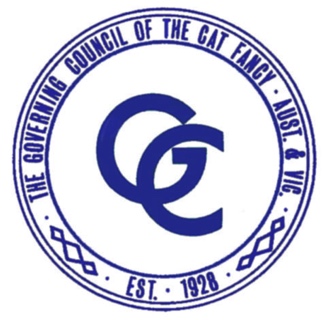 Cat detailsDeclarationI , 	                                         ,                                         today performed a general health check on the cat identified above. Signed: 	Date:  	General comments (optional) about the cat’s health can be made on the reverse side of this certificateGeneral comments (optional)Signed: 	                                                                          Date:  	                      RegisteredNameDate of birthMicrochip numberSexColourBreed